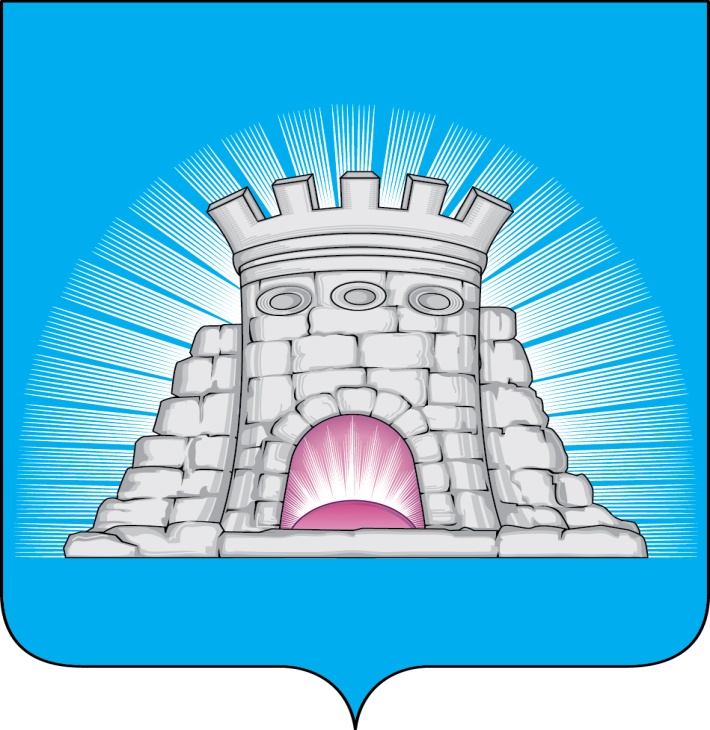                           П О С Т А Н О В Л Е Н И Е17.08.2023  №  1255/8г. Зарайск О внесении изменений в муниципальную программу городского округа Зарайск «Формирование современной комфортной городской среды» на 2023 – 2027 годы, утвержденную постановлением главы городского округа Зарайск Московской области от 14.12.2022 № 2241/12 	В соответствии с решением Совета депутатов городского округа Зарайск Московской области от 15.12.2022 № 6/1 «О бюджете городского округа Зарайск Московской области на 2023 год и плановый период 2024 и 2025 годов (с изменениями от 29.06.2023 № 13/3), Порядком разработки, реализации и оценки эффективности муниципальных программ городского округа Зарайск Московской области, утвержденным постановлением главы городского округа Зарайск Московской области от 07.11.2022 № 1991/11 (с изменениями от 25.05.2023                     № 754/5),П О С Т А Н О В Л Я Ю:1. Внести изменения в муниципальную программу городского округа Зарайск «Формирование современной комфортной городской среды» на 2023 – 2027 годы (далее – Программа), утвержденную постановлением главы городского округа Зарайск Московской области от 14.12.2022 № 2241/12, изложив Программу в новой редакции (прилагается).2. Службе по взаимодействию со СМИ администрации городского округа Зарайск Московской области опубликовать настоящее постановление на официальном сайте администрации городского округа Зарайск Московской области в информационно-телекоммуникационной сети «Интернет» (https://zarrayon.ru/).   												011622Глава городского округа В.А. ПетрущенкоВерноГлавный специалист отдела кадровой работы и муниципальной службы                                                                        И.Б. Парамонова 17.08.2023Разослано: в дело, Мешкову А.Н., Шолохову А.В., Простоквашину А.А., ФУ,                       ОЭ и И, КСП, отдел благоустройства и ООС, отдел ЖКХ, отдел архитектуры, юридический отдел, СВ со СМИ, прокуратуре. И.А. Павлова8 496 66 2-54-38